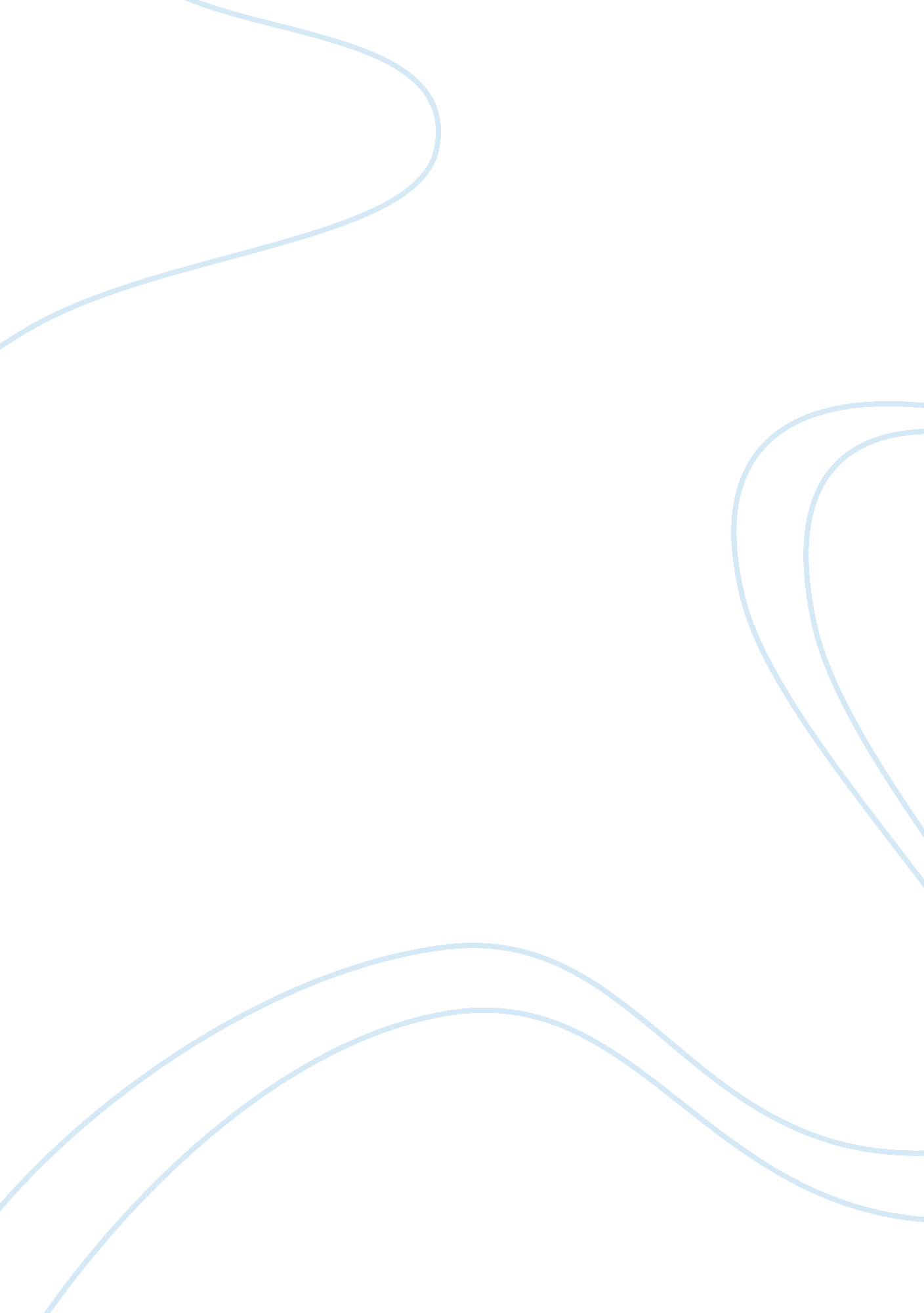 Divergent currents of humanismArt & Culture, Renaissance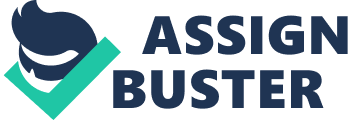 Divergent currents of humanism The nationalities rooted in different traditions and perhaps owed something to old trunks differences Latinos and barbarians, took shape especially the divergence of economic interests and natural conditions of Italy and Germany. Italian Humanism meant more than a break with the past, Italy was consumed in glorious extravagance and soon returned to agriculture and to the spirit of medieval life. Life essentially offered the Italian humanist enjoyment and creation, the Christian scheme gave way to a Greek morality, in which life was an art, freed from any sense of obligation. The religious interest was not very present at least we want to talk about a religion of beauty. His ideal was universal man fully rounded personality of a Leonardo. I tried to absorb everything and became syncretistic culture, retaining the opposing elements of Roman and Greek Christians in reconciling universal symbolism. Zeus, Jupiter, and God really meant it. This ideal was bound to remain aristocratic, without much anchor in popular sentiment and produced a high class and cosmopolitan artist who took easily to the envestida of the counter. The north, however, seemed to have the old spirit was however felt the north where an impulse of the forces would dominate the new era, the north broke with the church and turned to industry trade, science . Life offered the German humanist work and self-discipline, the German turned rather to the moral Roman life was a stoic discipline, a job and a vocation remained deeply religious obligations became even more ethical than supernatural. It is dedicated to education and scholarship. More democratic, seeking her ideal as a member of an ordered society and not as an independent personality. Before him stood flight ahead fraternal society work, could not combine the various elements and see the universal in the multiplication of symbols: multiplicity of symbols is a big difference between the imagination of the great Italian painters and DÃ¼rer, the Dutch and Flemish. Humanists Nordic passed gradual stages of faith illustrated medieval cosmopolitanism and urban. Touched by the Italian scholarship, dropped out and worked for a scholastic education reform without criticizing the church system. Modernity and tragedy of Erasmus The modern spirit sympathize more with the second group, and especially with Erasmus, representative ideals, having been shriveled by 200 years due to the reform, finally flourished in naturalism and humanism of the eighteenth century. Erasmo was definitely the humanistic ideal both their faults as virtues. Its narrower interests reflect limitations of humanistic attitude to the deeper forces of the time. Unconcerned by the wonderful art of his generation, without interest in the new world that would in the eyes of men, and very hostile to the scientific interest because it shifted the spirits of the human problems of morality. His biggest concern heading into the past, not the future, rather represented tolerance, conciliation and meditation. It was witty and urban, with a charming conservatism. Finished destroying old prejudices, demolishing the medieval order, had nothing to offer except a rather negative spiritual liberalism 